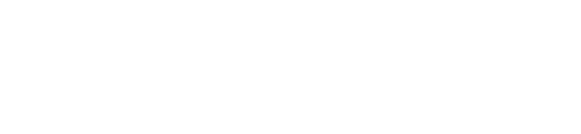 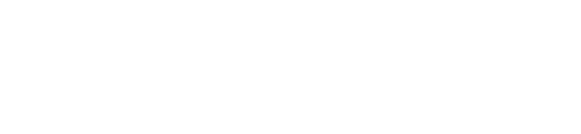 Financial Services Administrator
Commerical OperationsFinancial Services Administrator
Commerical OperationsFinancial Services Administrator
Commerical OperationsFinancial Services Administrator
Commerical OperationsFinancial Services Administrator
Commerical OperationsFinancial Services Administrator
Commerical OperationsOur purpose Manaaki tangata, Manaaki whanau
We help New Zealanders to be safe, strong and independentOur purpose Manaaki tangata, Manaaki whanau
We help New Zealanders to be safe, strong and independentOur purpose Manaaki tangata, Manaaki whanau
We help New Zealanders to be safe, strong and independentOur purpose Manaaki tangata, Manaaki whanau
We help New Zealanders to be safe, strong and independentOur purpose Manaaki tangata, Manaaki whanau
We help New Zealanders to be safe, strong and independentOur purpose Manaaki tangata, Manaaki whanau
We help New Zealanders to be safe, strong and independentOur commitment to MāoriAs a Te Tiriti o Waitangi partner we are committed to supporting and enabling Māori, 
whānau, hapū, Iwi and communities to realise their own potential and aspirations.Our commitment to MāoriAs a Te Tiriti o Waitangi partner we are committed to supporting and enabling Māori, 
whānau, hapū, Iwi and communities to realise their own potential and aspirations.Our commitment to MāoriAs a Te Tiriti o Waitangi partner we are committed to supporting and enabling Māori, 
whānau, hapū, Iwi and communities to realise their own potential and aspirations.Our commitment to MāoriAs a Te Tiriti o Waitangi partner we are committed to supporting and enabling Māori, 
whānau, hapū, Iwi and communities to realise their own potential and aspirations.Our commitment to MāoriAs a Te Tiriti o Waitangi partner we are committed to supporting and enabling Māori, 
whānau, hapū, Iwi and communities to realise their own potential and aspirations.Our commitment to MāoriAs a Te Tiriti o Waitangi partner we are committed to supporting and enabling Māori, 
whānau, hapū, Iwi and communities to realise their own potential and aspirations.Our strategic directionOur strategic directionOur strategic directionOur strategic directionOur strategic directionOur strategic directionMana manaaki
A positive experience 
every timeMana manaaki
A positive experience 
every timeKotahitanga
Partnering for greater impactKotahitanga
Partnering for greater impactKia takatū tātou
Supporting long-term social and economic developmentKia takatū tātou
Supporting long-term social and economic development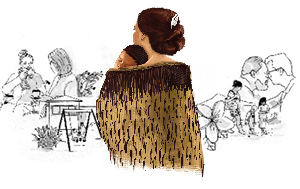 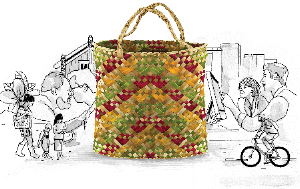 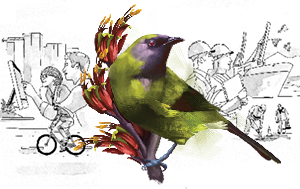 Our ValuesOur ValuesOur ValuesOur ValuesOur ValuesOur ValuesManaaki
We care about the wellbeing of peopleWhānau
We are inclusive and build belongingWhānau
We are inclusive and build belongingMahi tahi 
We work together, making a difference for communitiesMahi tahi 
We work together, making a difference for communitiesTika me te pono
We do the right thing, with integrityWorking in the Public ServiceKa mahitahi mātou o te ratonga tūmatanui kia hei painga mō ngā tāngata o Aotearoa i āianei, ā, hei ngā rā ki tua hoki. He kawenga tino whaitake tā mātou hei tautoko i te Karauna i runga i āna hononga ki a ngāi Māori i raro i te Tiriti o Waitangi. Ka tautoko mātou i te kāwanatanga manapori. Ka whakakotahingia mātou e te wairua whakarato ki ō mātou hapori, ā, e arahina ana mātou e ngā mātāpono me ngā tikanga matua o te ratonga tūmatanui i roto i ā mātou mahi. In the public service we work collectively to make a meaningful difference for New Zealanders now and in the future. We have an important role in supporting the Crown in its relationships with Māori under the Treaty of Waitangi.  We support democratic government. We are unified by a spirit of service to our communities and guided by the core principles and values of the public service in our work.Working in the Public ServiceKa mahitahi mātou o te ratonga tūmatanui kia hei painga mō ngā tāngata o Aotearoa i āianei, ā, hei ngā rā ki tua hoki. He kawenga tino whaitake tā mātou hei tautoko i te Karauna i runga i āna hononga ki a ngāi Māori i raro i te Tiriti o Waitangi. Ka tautoko mātou i te kāwanatanga manapori. Ka whakakotahingia mātou e te wairua whakarato ki ō mātou hapori, ā, e arahina ana mātou e ngā mātāpono me ngā tikanga matua o te ratonga tūmatanui i roto i ā mātou mahi. In the public service we work collectively to make a meaningful difference for New Zealanders now and in the future. We have an important role in supporting the Crown in its relationships with Māori under the Treaty of Waitangi.  We support democratic government. We are unified by a spirit of service to our communities and guided by the core principles and values of the public service in our work.Working in the Public ServiceKa mahitahi mātou o te ratonga tūmatanui kia hei painga mō ngā tāngata o Aotearoa i āianei, ā, hei ngā rā ki tua hoki. He kawenga tino whaitake tā mātou hei tautoko i te Karauna i runga i āna hononga ki a ngāi Māori i raro i te Tiriti o Waitangi. Ka tautoko mātou i te kāwanatanga manapori. Ka whakakotahingia mātou e te wairua whakarato ki ō mātou hapori, ā, e arahina ana mātou e ngā mātāpono me ngā tikanga matua o te ratonga tūmatanui i roto i ā mātou mahi. In the public service we work collectively to make a meaningful difference for New Zealanders now and in the future. We have an important role in supporting the Crown in its relationships with Māori under the Treaty of Waitangi.  We support democratic government. We are unified by a spirit of service to our communities and guided by the core principles and values of the public service in our work.Working in the Public ServiceKa mahitahi mātou o te ratonga tūmatanui kia hei painga mō ngā tāngata o Aotearoa i āianei, ā, hei ngā rā ki tua hoki. He kawenga tino whaitake tā mātou hei tautoko i te Karauna i runga i āna hononga ki a ngāi Māori i raro i te Tiriti o Waitangi. Ka tautoko mātou i te kāwanatanga manapori. Ka whakakotahingia mātou e te wairua whakarato ki ō mātou hapori, ā, e arahina ana mātou e ngā mātāpono me ngā tikanga matua o te ratonga tūmatanui i roto i ā mātou mahi. In the public service we work collectively to make a meaningful difference for New Zealanders now and in the future. We have an important role in supporting the Crown in its relationships with Māori under the Treaty of Waitangi.  We support democratic government. We are unified by a spirit of service to our communities and guided by the core principles and values of the public service in our work.Working in the Public ServiceKa mahitahi mātou o te ratonga tūmatanui kia hei painga mō ngā tāngata o Aotearoa i āianei, ā, hei ngā rā ki tua hoki. He kawenga tino whaitake tā mātou hei tautoko i te Karauna i runga i āna hononga ki a ngāi Māori i raro i te Tiriti o Waitangi. Ka tautoko mātou i te kāwanatanga manapori. Ka whakakotahingia mātou e te wairua whakarato ki ō mātou hapori, ā, e arahina ana mātou e ngā mātāpono me ngā tikanga matua o te ratonga tūmatanui i roto i ā mātou mahi. In the public service we work collectively to make a meaningful difference for New Zealanders now and in the future. We have an important role in supporting the Crown in its relationships with Māori under the Treaty of Waitangi.  We support democratic government. We are unified by a spirit of service to our communities and guided by the core principles and values of the public service in our work.Working in the Public ServiceKa mahitahi mātou o te ratonga tūmatanui kia hei painga mō ngā tāngata o Aotearoa i āianei, ā, hei ngā rā ki tua hoki. He kawenga tino whaitake tā mātou hei tautoko i te Karauna i runga i āna hononga ki a ngāi Māori i raro i te Tiriti o Waitangi. Ka tautoko mātou i te kāwanatanga manapori. Ka whakakotahingia mātou e te wairua whakarato ki ō mātou hapori, ā, e arahina ana mātou e ngā mātāpono me ngā tikanga matua o te ratonga tūmatanui i roto i ā mātou mahi. In the public service we work collectively to make a meaningful difference for New Zealanders now and in the future. We have an important role in supporting the Crown in its relationships with Māori under the Treaty of Waitangi.  We support democratic government. We are unified by a spirit of service to our communities and guided by the core principles and values of the public service in our work.The outcomes we want to achieveThe outcomes we want to achieveThe outcomes we want to achieveThe outcomes we want to achieveThe outcomes we want to achieveThe outcomes we want to achieveNew Zealanders get the support they requireNew Zealanders get the support they requireNew Zealanders are resilient and live in inclusive and supportive communitiesNew Zealanders are resilient and live in inclusive and supportive communitiesNew Zealanders participate positively in society and reach their potentialNew Zealanders participate positively in society and reach their potentialWe carry out a broad range of responsibilities and functions includingWe carry out a broad range of responsibilities and functions includingWe carry out a broad range of responsibilities and functions includingWe carry out a broad range of responsibilities and functions includingWe carry out a broad range of responsibilities and functions includingWe carry out a broad range of responsibilities and functions includingEmployment, income support and superannuationCommunity partnerships, programmes 
and campaignsAdvocacy for seniors, disabled people 
and youthEmployment, income support and superannuationCommunity partnerships, programmes 
and campaignsAdvocacy for seniors, disabled people 
and youthEmployment, income support and superannuationCommunity partnerships, programmes 
and campaignsAdvocacy for seniors, disabled people 
and youthPublic housing assistance and emergency housing Resolving claims of abuse and neglect in 
state careStudent allowances and loansPublic housing assistance and emergency housing Resolving claims of abuse and neglect in 
state careStudent allowances and loansPublic housing assistance and emergency housing Resolving claims of abuse and neglect in 
state careStudent allowances and loansHe Whakataukī*He Whakataukī*He Whakataukī*He Whakataukī*He Whakataukī*He Whakataukī*Unuhia te rito o te harakeke
Kei hea te kōmako e kō?
Whakatairangitia, rere ki uta, rere ki tai;
Ui mai ki ahau,
He aha te mea nui o te ao?
Māku e kī atu,
He tangata, he tangata, he tangata*Unuhia te rito o te harakeke
Kei hea te kōmako e kō?
Whakatairangitia, rere ki uta, rere ki tai;
Ui mai ki ahau,
He aha te mea nui o te ao?
Māku e kī atu,
He tangata, he tangata, he tangata*Unuhia te rito o te harakeke
Kei hea te kōmako e kō?
Whakatairangitia, rere ki uta, rere ki tai;
Ui mai ki ahau,
He aha te mea nui o te ao?
Māku e kī atu,
He tangata, he tangata, he tangata*If you remove the central shoot of the flaxbush
Where will the bellbird find rest?
Will it fly inland, fly out to sea, or fly aimlessly;
If you were to ask me,
What is the most important thing in the world?
I will tell you,
It is people, it is people, it is peopleIf you remove the central shoot of the flaxbush
Where will the bellbird find rest?
Will it fly inland, fly out to sea, or fly aimlessly;
If you were to ask me,
What is the most important thing in the world?
I will tell you,
It is people, it is people, it is peopleIf you remove the central shoot of the flaxbush
Where will the bellbird find rest?
Will it fly inland, fly out to sea, or fly aimlessly;
If you were to ask me,
What is the most important thing in the world?
I will tell you,
It is people, it is people, it is people*	We would like to acknowledge Te Rūnanga Nui o Te Aupōuri Trust for their permission to use this whakataukī*	We would like to acknowledge Te Rūnanga Nui o Te Aupōuri Trust for their permission to use this whakataukī*	We would like to acknowledge Te Rūnanga Nui o Te Aupōuri Trust for their permission to use this whakataukī*	We would like to acknowledge Te Rūnanga Nui o Te Aupōuri Trust for their permission to use this whakataukī*	We would like to acknowledge Te Rūnanga Nui o Te Aupōuri Trust for their permission to use this whakataukī*	We would like to acknowledge Te Rūnanga Nui o Te Aupōuri Trust for their permission to use this whakataukīPosition detailOverview of positionProvide timely and accurate financial services to customers to ensure they receive the goods and services required to deliver client outcomes.LocationNational Office, RotoruaReports toTeam ManagerKey responsibilitiesProcessing Process financial transactions into MSD systems to ensure payments are managed efficientlyProcess and update financial information into databases so that audit requirements are met and the data is constantly up to date in order to deliver accurate information, reporting and payments to stakeholdersCommunication and EngagementListen empathetically, gather information from customers and clarify the exact nature of their problem or request to ensure the needs of the customer are understood and can be metEngage with customers to review information provided or request further information so that a financial transaction can be processed Engage with stakeholders so that they understand the rationale for decisions made and are afforded the opportunity to provide any further information that needs to be considered.Advisory SupportProvide expert operational financial advice and accurate information to customers and other stakeholders, so they understand and are aware of the support and assistance available to them. This will enable the most appropriate service and solution to be offered to them.Relationship ManagementWork collaboratively and constructively with customers and other stakeholders to ensure that their business needs are met Build and maintain collaborative relationships internally and externally to ensure effective sharing and flow of information.Risk AssessmentAssess and evaluate information received to identify risks, problems and opportunities so that the appropriate decision is made and the correct action can be takenUndertake quality assurance, risk analysis and internal checking of financial services to ensure that risks are actively managed and the quality of work produced is assured.Financial Systems, Policies, Procedures and ReportingActively manage the operational delivery of all Government contracts that the Ministry participates in where required, including compliance with contracts and issues identification to ensure an operational finance service is delivered.Manage Ministry assets as required to enable the effective, efficient and legal use of assets by our customers.Provide statistics to internal stakeholders and assist with reporting as required to ensure there is visibility of the work that the team managesConduct analysis of the work completed by reporting trends and volumes, which clearly show the relationship between a range of diverse information, facts and figures to identify key areas that have issues and opportunities so that there is visibility of areas that need to be improvedEmbedding Te Ao Māori Embedding Te Ao Māori (te reo Māori, tikanga, kawa, Te Tiriti o Waitangi) into the way we do things at MSD. Building more experience, knowledge, skills and capabilities to confidently engage with whānau, hapū and iwi.Health, Safety and SecurityUnderstand and implement your Health, Safety and Security (HSS) accountabilities as outlined in the HSS Accountability FrameworkEnsure you understand, follow and implement all Health, Safety and Security and wellbeing policies and proceduresKnow-howAn advanced level of numeracy and literacy skills Experience in using financial management systemsAn advanced level of computer literacy and key board skills, including using Microsoft applications (Word, Outlook, Excel) and experience in or ability to learn database managementAttributesExcellent attention to detail – ensures all aspects of a job are completed no matter how small; accurately checks processes and tasks, able to pick up errors or omissions, keeps track of changes, and anticipates consequences of actionsTime management - Ability to prioritise work, often within tight timeframes and under pressureFlexible, adaptable and pragmatic- ability to adapt to a busy and changing environment and take the initiativeProblem solving – Ability to analyse information to determine client entitlement, and understands context and taking an end to end view to assess impactExercises sound judgement  – is able to assess situations or circumstances, to weigh up and assess evidence and to use accumulated wisdom and experience to draw sound conclusions and make effective decisions and apply discretion if necessaryCustomer Service - ability to provide an excellent customer service, ensuring our customers consistently receive a positive experience Excellent written and oral communication skills – able to communicate clearly, concisely and effectively, adapting communication style to the needs of the audience.Relationship management skills – able to establish, build and maintain effective working relationships with internal and external stakeholdersInterpersonal skills – the ability to relate to people at all levels, demonstrate active listening skills, empathy and understandingExercises political neutrality Welcomes and values diversity, and contributes to an inclusive working environment where differences are acknowledged and respectedKey Relationships InternalNational Accounting Centre staffManagers, staff and other customersOther members of the Finance and Procurement group, including Financial Analysts External Other Government Agencies, including those receiving shared services External agencies such as Audit NZOther customers, suppliers and service providersRelevant professional bodiesOther DelegationsFinancial – NoHuman Resources - NoDirect reports NoSecurity clearance NoChildren’s worker NoLimited adhoc travel may be required